PARISH DATESTuesday 8th August      10.15am  Morning Worship in the Lodge.Sunday 13th August         9.00am  Holy Communion                                         10.30am  Morning Worship*Tuesday 15th August      10.15am  Morning Worship in the Lodge.Wednesday 16th August    11.00am Toddler Planning Meeting Sunday 20th August         9.00am  Holy Communion                                         10.30am  Morning Worship*Tuesday 22nd August     10.15am  Morning Worship in the Lodge.Sunday 27th August         9.00am   Holy Communion                                        10.30am  Parish Communion*Tuesday 29th August     10.15am  Holy Communion in the Lodge.Sunday 3rd Sept.              9.00am   Holy Communion                                        10.30am  Parish Communion with Sunday School                                              (First Sunday School following the Summer break)Monday 4th Sept.             7.30pm  Next Steps in the Bible 1 in the LodgeTuesday 5th Sept.           10.15am  Holy Communion in the Lodge. Sunday 10th Sept.            9.00am  Holy Communion                                        10.30am  Morning Worship.                                          3.45pm  HOGWARTS FAMILY CHURCH IN CHURCH.         * No official Sunday School during August, but there will be informal children’s       activities in the lodge during Sermon and Prayers. FUTURE DATES FOR YOUR DIARY:SEPTEMBER 10th   3.45pm -  Hogwarts ChurchSEPTEMBER 17TH 3.30pm – Celebration of Marriage Service Bishop Jill DuffSEPTEMBER 29th  7.00pm -  Harvest Social and Quiz – Village HallOCTOBER  1st        10.30am- Harvest Thanksgiving ServiceNOVEMBER 5th     6.00pm  - Service of Thanksgiving for Loved OnesNOVEMBER 11th   10.00 - 2.00 – Parish Quiet Day at Whalley Abbey with Archdeacon MarkSuggested Bible Readings for this week:  Monday 7th Aug.  Luke. 9: v 28-36.             Tuesday 8th  Aug.  Matt. 14: v 22-end.Wed. 9th Aug.  Matt. 15: v 21-28.                 Thursday 10th Aug.  Matt. 16: v 13-23.Friday 11th Aug.  Matt. 16: v 24-end.           Saturday 12th Aug.  Matt. 17: v 14-20.www.hooleparishchurch.com Facebook : St Michael and All Angels Church, Hoole,Rector Ann Templeman anntempleman@live.co.uk 01772 448515 or 07877659156PLEASE TAKE THIS SHEET HOME WITH YOU. 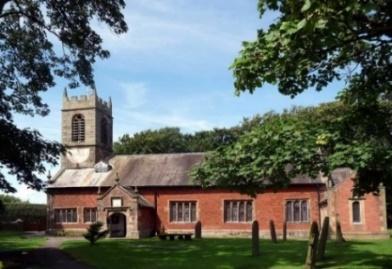 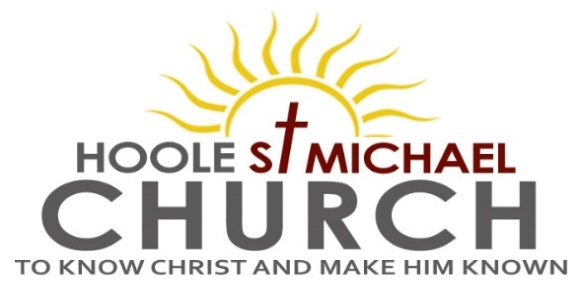 Welcome to our Church today.  Please stay for refreshments in the Lodge which follow the 10.30am service Sunday 6th August 2023   GOD’S PRESENCE WITH US. “Destroy this temple, and I will raise it again in three days”.  (John 2: v 19).PRAYER OF THE DAY         Gracious Father, revive your Church in our day, and make her holy, strong and faithful, for your glory’s sakein Jesus Christ our Lord.                             Amen.              No Sunday School today during the service.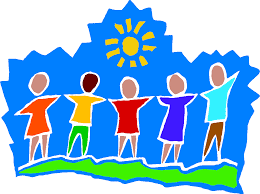    There will be activity time in the lodge and there are toys and colouring sheets for younger children at the back of church.       9.00am.    Holy Communion (Book of Common Prayer) begins p237    10.30am.    Parish Communion.  Reading:   John 2: v 12-23.   (+ 2 Corinthians 6: v16)     Hymns:      67 – Be still for the presence of the Lord.                     Suppl. 9 – The Lord’s my Shepherd                     727 – What a friend we have in Jesus.                                                   672 – Thine be the glory.H/C Hymns:   Suppl. 4 – Oh, to see the dawn (The power of the cross).                         461 – My Jesus, my Saviour.     4.00pm.    Holy Communion (Old Mill Court)Reading:   John 2: v 12-23.           Jesus then went down to Capernaum with his mother and brothers and his disciples. There they stayed for a few days.      When it was almost time for the Jewish Passover, Jesus went up to Jerusalem.  In the temple courts he found people selling cattle, sheep and doves, and others sitting at tables exchanging money.  So he made a whip out of cords, and drove all from the temple courts, both sheep and cattle; he scattered the coins of the money changers and overturned their tables.  To those who sold doves he said, “Get these out of here! Stop turning my Father’s house into a market!”  His disciples remembered that it is written: “Zeal for your house will consume me.”  The Jews then responded to him, “What sign can you show us to prove your authority to do all this?”      Jesus answered them, “Destroy this temple, and I will raise it again in three days.”  They replied, “It has taken forty-six years to build this temple, and you are going to raise it in three days?”  But the temple he had spoken of was his body.  After he was raised from the dead, his disciples recalled what he had said. Then they believed the scripture and the words that Jesus had spoken.  Now while he was in Jerusalem at the Passover Festival, many people saw the signs he was performing and believed in his name.       2 Corinthians 6 v 16  -  For we are the temple of the living God.Prayer:    We pray for all those away on holiday at this time, we especially pray for our children’s minister Liz, recovering from an emergency operation last week  and  the beach mission in Lincolnshire. We pray for those who are sick especially Erica Ivy, Daniel Conner, Jean Smallwood, Gill Slinger, Elaine Cowburn, Kathleen Smalley, Nick and Marilyn Winter, Andy Shaw, Bill and Beryl Carr.  We give thanks for the life of Jim Belshaw and pray for Pat and her family.  We give thanks also for the lives of Irene Banister and Edith Chadwick and pray for their families and friends.Sunday 30 July saw the beginning of the 137th anniversary of the beginning of the Sutton on Sea Beach Mission.  Liz – our Children’s Minister has been on the team since 1997 and leader of the mission since 2002. “Each year, we tell people in Sutton on Sea, Lincolnshire, about God in fun and engaging ways on the beach, and in holiday clubs. We meet over a hundred children, young people and adults each year and have a team of about 25 volunteers from all over the country running the events”. Over the next couple of weeks please pray  for good numbers of people coming along - - - for good weather so we can be on the beach and other people are on the beach,- - - for the team to work well together.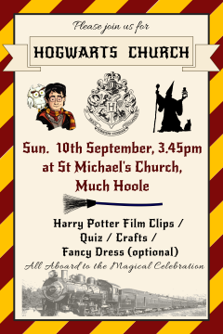 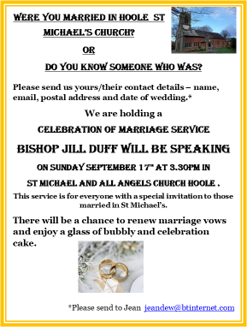 Planning meeting for Little Angels  August 16th 11am in the LodgeLittle Angels has had a wonderful start with Toddlers, Babies and CarersWe are appealing now for more helpers to come on a rota on Wed. mornings for the session. If anyone is interested please tell Mandy or Jenny and  come along.      